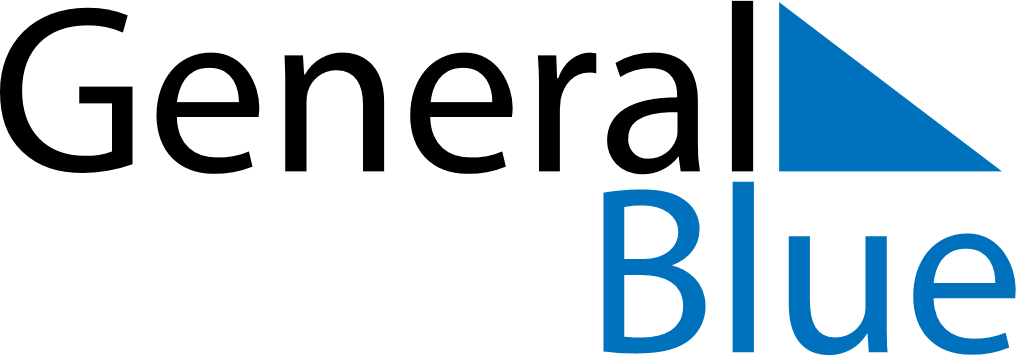 February 2024February 2024February 2024February 2024New ZealandNew ZealandNew ZealandSundayMondayTuesdayWednesdayThursdayFridayFridaySaturday1223456789910Waitangi Day111213141516161718192021222323242526272829